Junior Cycle School ReportSummer 2021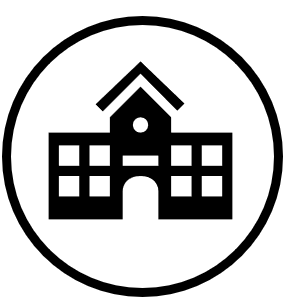 Student nameSchool name, Address 1, Address 2, Address 3, Roll Number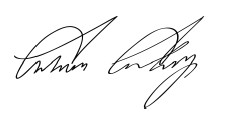 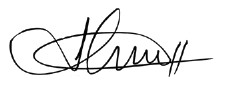 Colman Candy (Principal)	Ann Howett (Year Head)Level 1 Learning Programmes (L1LPs) Priority Learning UnitsLevel 2 Learning Programmes (L2LPs) Priority Learning Units Short coursesWellbeing and other areas of learningDescriptorsL1LPs Priority Learning UnitsSuccessfully CompletedThe student presents evidence that indicates they accessed all and achieved the majority of learning outcomes related to the PLU.Progress AchievedThe student presents evidence of learning that indicates the student has benefited from accessing some learning outcomes for that PLU.L2LPs Priority Learning UnitsAchievedThe student presents evidence of learning in a majority of the learning outcomes for all elements of that PLU.Progress AchievedThe student presents evidence of learning that indicates the student has benefited from accessing some learning outcomes in the short course.L1LPs Classroom-Based Assessment DescriptorSuccessfully CompletedThe student presents evidence that indicates they have successfully completed the Classroom-Based Assessment related to the short course.Progress Achieved The student presents evidence of learning that demonstrates the student has benefited from accessing some learning outcomes in the short course.L2LPs Classroom-Based Assessment DescriptorAchievedThe student completes the Short Course and Classroom Based Assessment in line with the success criteria.Progress AchievedThe student presents evidence of learning that demonstrates the student has benefited from accessing some learning outcomes in the short course.Communicating, Language and LiteracyCommunicating, Language and LiteracyTeacher nameDescriptorDescriptorTeacher CommentBeing Part of a Community Being Part of a Community Teacher nameDescriptorDescriptorTeacher CommentNumeracyNumeracyTeacher nameDescriptorDescriptorTeacher CommentPersonal Care and WellbeingPersonal Care and WellbeingTeacher nameDescriptorDescriptorTeacher CommentThe ArtsThe ArtsTeacher nameDescriptorDescriptorTeacher CommentPhysical Education (PE)Physical Education (PE)Teacher nameDescriptorDescriptorTeacher CommentCommunicating and LiteracyCommunicating and LiteracyTeacher nameDescriptorDescriptorTeacher CommentLiving in a Community Living in a Community Teacher nameDescriptorDescriptorTeacher CommentNumeracyNumeracyTeacher nameDescriptorDescriptorTeacher CommentPersonal CarePersonal CareTeacher nameDescriptorDescriptorTeacher CommentPreparing for WorkPreparing for WorkTeacher nameDescriptorDescriptorTeacher CommentPersonal Project: Around the World in Eighty Days (Level 1)Personal Project: Around the World in Eighty Days (Level 1)Teacher nameAssessmentAssessmentDescriptorClassroom-Based AssessmentClassroom-Based AssessmentTeacher CommentKeeping Well, Looking Good, Being Great (Level 1)Keeping Well, Looking Good, Being Great (Level 1)Teacher nameAssessmentAssessmentDescriptorClassroom-Based AssessmentClassroom-Based AssessmentTeacher CommentFood, Glorious Food (Level 1)Food, Glorious Food (Level 1)Teacher nameAssessmentAssessmentDescriptorClassroom-Based AssessmentClassroom-Based AssessmentTeacher CommentPersonal Project: Caring for Animals (Level 2)Personal Project: Caring for Animals (Level 2)Teacher nameAssessmentAssessmentDescriptorClassroom-Based AssessmentClassroom-Based AssessmentTeacher CommentCSI: Exploring Forensic Science (Level 2)CSI: Exploring Forensic Science (Level 2)Teacher nameAssessmentAssessmentDescriptorClassroom-Based AssessmentClassroom-Based AssessmentTeacher CommentEnterprise in Animation (Level 2)Enterprise in Animation (Level 2)Teacher nameAssessmentAssessmentDescriptorClassroom-Based AssessmentClassroom-Based AssessmentTeacher Comment